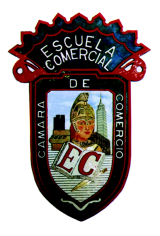 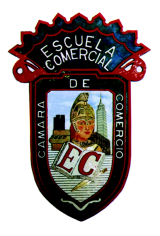 Grupo: 53-AClases preparadasOBJETIVO: … al finalizar el tema, los estudiantes, podrán identificar las características de la educación superior en México y su vinculación con el desarrollo de la mano de obra en el paísINSTRUCCIONES: Leer las siguientes notas introductorias al tema y marca los elementos que puedan servir de apoyo para elaborar un análisis con los ejemplos de la problemática del desarrollo de la mano de obra en México…CONTENIDO TEORICO: EDUCACIÓN SUPERIOR Y EL DESARROLLO DE LA MANO DE OBRA EN MÉXICOMéxico es un país que cuenta con diversas universidades; sin embargo, estudios de la OCDE nos indican que aún estamos lejos de ser un país de profesionistas, pues solo el 17% de las personas entre 25 y 34 años cuentan con estudios universitarios.Sabemos que estudiar en una universidad es muy importante, ya que esto aumenta nuestras posibilidades de tener un trabajo mejor pagado y estar capacitado con mejores habilidades y herramientas.Algunos de los principales obstáculos que enfrenta el sistema educativo de nuestro país son:AUMENTAR LA EXTENSIÓN DE EDUCACIÓNRecordemos lo difícil que es entrar a una universidad; si bien la extensión para ingresar al nivel básico se ha ampliado, aún falta mucho por lograr en el nivel medio superior y superior, pues solo el 54% de los jóvenes que quieren inscribirse, obtienen un lugar.CALIDAD DE LA ENSEÑANZAEs uno de los retos más grandes que presenta México, pues para poder garantizar que la enseñanza para los estudiantes pueda ser de calidad, los docentes necesitan estar muy bien preparados. Esto es un punto preocupante para los aspirantes, pues la educación repercute al momento de buscar un buen empleo.OFERTA ACADÉMICA Y DEMANDA LABORALEn México nos enfrentamos con un mundo laboral cada vez más competitivo, razón por la cual, es importante elegir la carrera indicada.Se ha comprobado que aproximadamente el 40% de los profesionistas, no trabajan en algo relacionado a lo que estudiaron, lo anterior, es consecuencia en parte de que muchos trabajos y carreras se encuentran saturados.DEMANDA DE UNIVERSIDADESLa mayoría de los aspirantes buscan entrar a una misma universidad, eso hace que la disponibilidad de los lugares en las diferentes carreras sea excesivamente bajo, y con esto que logren ingresar pocos alumnos.A este punto se suman factores como el costo excesivo de las universidades privadas, provocando que la mayoría de los jóvenes opten por hacer el examen de ingreso a instituciones públicas y por otro lado, el promedio obtenido durante el bachillerato, entre mejor sea, mayor es la oportunidad de ser seleccionado.Fuentes de consulta:LOS RETOS DE LA EDUCACIÓN SUPERIOR EN MÉXICO, avatar 28/11/2017 12:07:45 PM; por UnitipsNotas de clase Profa. MIRIAM GALVÁN O. Marzo 2018Grupo: 53-ACASO PRÁCTICOOBJETIVO: … al finalizar el CASO PRÁCTICO los estudiantes, podrán identificar las características de la problemática de la Educación en México y su vinculación con el desarrollo de la mano de obra.INSTRUCCIONES: después de leer las notas introductorias al tema y marcar los elementos que puedan servir de apoyo para elaborar una participación personal en plenaria. Elaborar un cuadro de relaciones sea mapa o cuadro sinóptico entre los retos y las características de la Educación Superior en México.DESARROLLO: 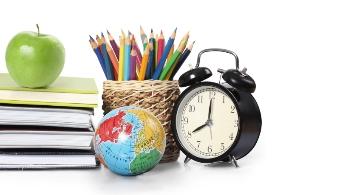 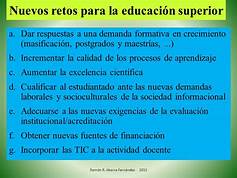 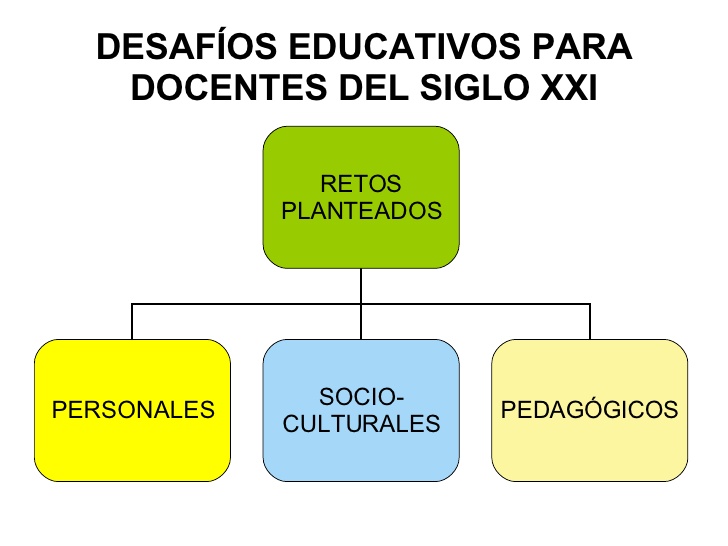 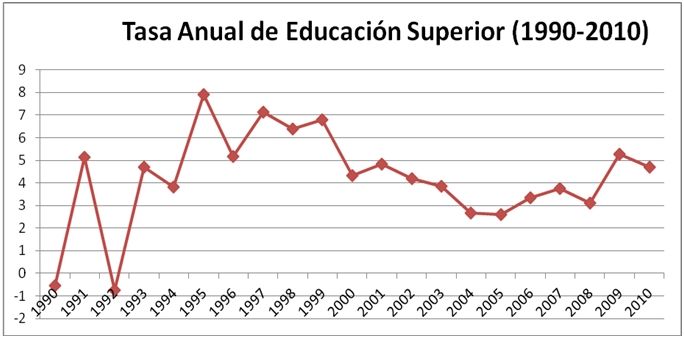 TEMA: Problemas Sociales ISubtema: Educación superior en México y problemas de mano de obra.                        Clases: 21 a 24       Fecha: 12-16 de marzo de 2018 (sexta semana)TEMA: Proceso de desarrollo económicoSubtema: Economía política y política económica                       Clases: 17-20Fecha:  5 a 9 de marzo de 2018 (quinta semana)